Traditional Tales – Who’s Been Eating My Porridge?Willow Class Autumn 2 2023We will be sharing traditional stories, recognising and joining in with repeated phrases.  
We will be acting these stories out, drawing story maps and using our phonics to add keywords.  We will finish by writing our own traditional story. 
We will learn about Diwali, Bonfire Night and the Nativity.,,,Key Stories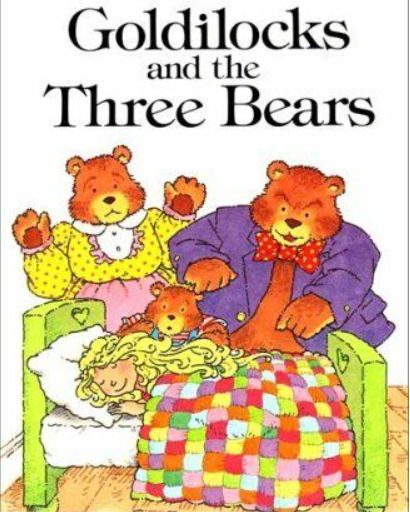 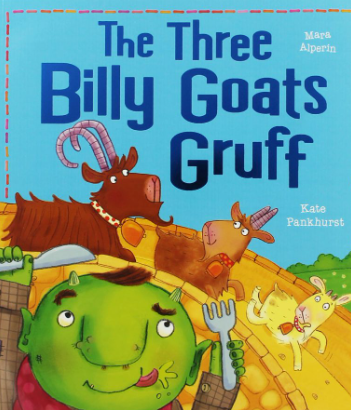 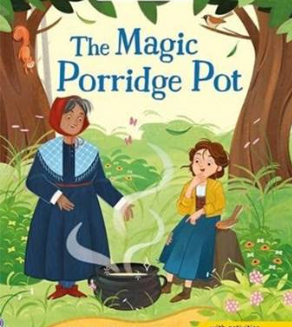 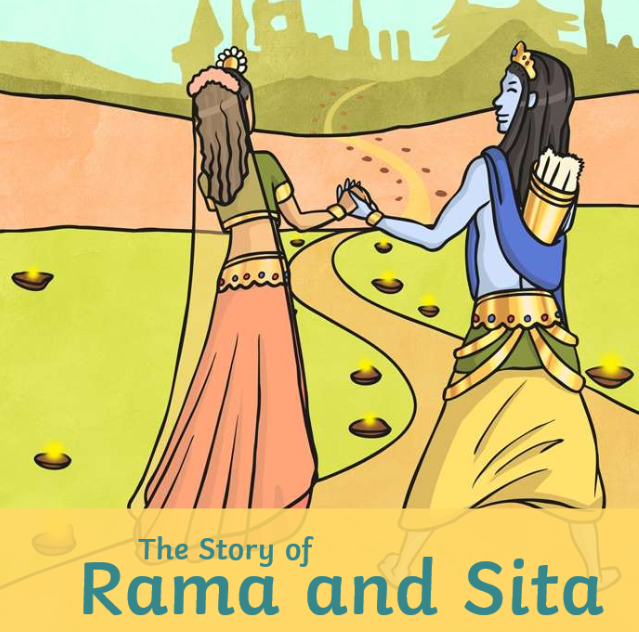 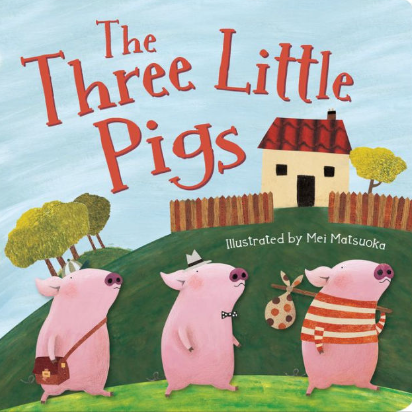 In Communication, Language and Literacy we will …Key Texts/StoriesThe Magic Porridge PotGoldilocks & the 3 BearsThe 3 Billy Goats GruffRama and Sita – The Story of DiwaliThe 3 Little PigsThe Ugly DucklingWhat we’ll be doing in class …Reading rhymes and traditional stories.  Noticing and joining in with repeated languageDrawing Story Maps and adding keywordsWriting labels about AutumnInstructions – recipesLearning new sounds and practising blendingYou can help at Home byReading rhymes and traditional stories.  Practising high frequency wordsReading regularly for funIn Maths we will …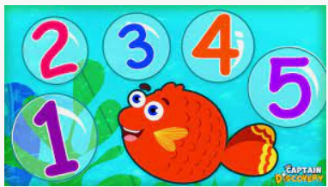 What we’ll be doing in class …Estimating and counting numbersSaying 1 more and 1 lessOrdering numbers to 10 and beyondContinuing and making repeating patternsFeatures of 2D shapes especially circles and trianglesAdding and SubtractingMeasures; heights of goats, length of beds, capacity of diva lampsYou can help at Home byEstimating, counting objectsSpotting shapesIn Maths we will …What we’ll be doing in class …Estimating and counting numbersSaying 1 more and 1 lessOrdering numbers to 10 and beyondContinuing and making repeating patternsFeatures of 2D shapes especially circles and trianglesAdding and SubtractingMeasures; heights of goats, length of beds, capacity of diva lampsYou can help at Home byEstimating, counting objectsSpotting shapesIn Physical Development we will …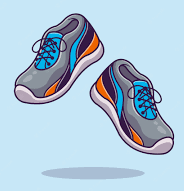 What we’ll be doing in class …Negotiating play space safely Mark making using various materialsDeveloping for and gross motor skillsPractising throwing and catchingTalking about healthy food choicesNoticing the effects of physical activity on our bodiesYou can help at Home byEncourage writing; large, medium and small scale writingTalking about the importance of variety in the food we eatIn Physical Development we will …What we’ll be doing in class …Negotiating play space safely Mark making using various materialsDeveloping for and gross motor skillsPractising throwing and catchingTalking about healthy food choicesNoticing the effects of physical activity on our bodiesYou can help at Home byEncourage writing; large, medium and small scale writingTalking about the importance of variety in the food we eatKey StoriesIn Communication, Language and Literacy we will …Key Texts/StoriesThe Magic Porridge PotGoldilocks & the 3 BearsThe 3 Billy Goats GruffRama and Sita – The Story of DiwaliThe 3 Little PigsThe Ugly DucklingWhat we’ll be doing in class …Reading rhymes and traditional stories.  Noticing and joining in with repeated languageDrawing Story Maps and adding keywordsWriting labels about AutumnInstructions – recipesLearning new sounds and practising blendingYou can help at Home byReading rhymes and traditional stories.  Practising high frequency wordsReading regularly for funIn Personal, Social, Emotional and Health we will …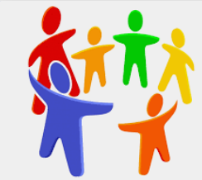 What we’ll be doing in class …Celebrating Differences and SimilaritiesMaking hard decisions Talking about what makes a good friendYou can help at Home bydiscussing right from wrongIn Knowledge and Understanding of the World we will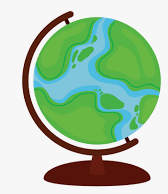 What we’ll be doing in class …Sorting materialsProperties of materials for pigs housesNoticing Seasonal ChangesUsing simple age appropriate software and websitesTalking about the NativityTalking about DiwaliYou can help at Home byNoticing changes in the seasonDiscuss seasonal foodsSpotting different materials around usIn Knowledge and Understanding of the World we willWhat we’ll be doing in class …Sorting materialsProperties of materials for pigs housesNoticing Seasonal ChangesUsing simple age appropriate software and websitesTalking about the NativityTalking about DiwaliYou can help at Home byNoticing changes in the seasonDiscuss seasonal foodsSpotting different materials around usIn Creative and Expressive Arts  we will …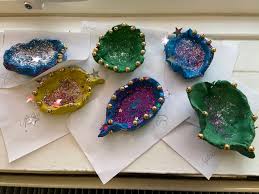 What we’ll be doing in class …Home role playDT; making masks for characters 
Design and build own housesMaking and Painting Diva lampsYou can help at Home byTalk about materials